EvaluaciónPara asegurar que el aprendizaje se ha realizado y que los objetivos planteados al principio de la propuesta, se han conseguido, llevaremos a cabo los siguientes criterios de evaluación en diferentes momentos determinados de la unidad, mediante diferentes instrumentos capaces de medir los conocimientos asimilados y acomodados, respectivamente.Criterios de evaluación:Momentos en los que evaluaremos:La evaluación no será únicamente una tarea final de la unidad didáctica, sino se llevará a cabo activamente ante, durante y después de cada sesión.La emplearemos al principio para tener conciencia de sus conocimientos previos que nos servirán para guiar el aprendizaje. Se llevará a cabo también durante el desarrollo de las actividades, interviniendo en el transcurso de la sesión y aportando feedbacks para mejorar la construcción de sus aprendizajes y ayudando en la acomodación de sus esquemas mentales. Y al final de la misma también, mediante rúbricas autoevaluativas, coevaluativas, y evaluativas por parte del profesorado, así como exposiciones orales y resultados finales de sus trabajos manuales. Cualquier momento es bueno para conocer el grado de aprendizaje de nuestro alumno y ningún momento sobra para aportar un peldaño que aproxime a nuestro alumnado a la cima del aprendizaje.Rúbrica de autoevaluación: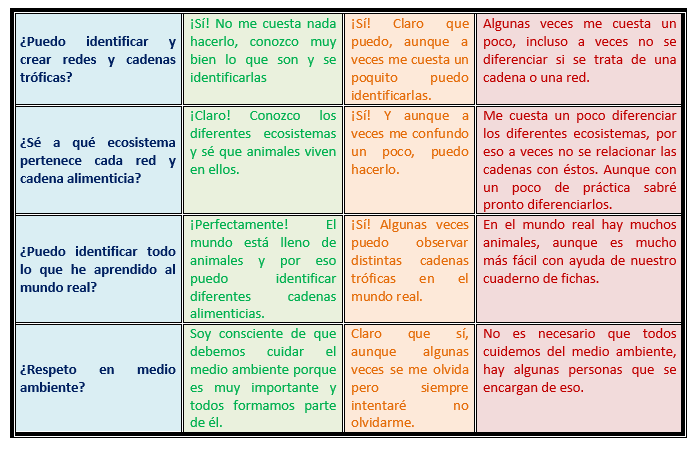 Conocimiento de las redes y cadenas tróficasEl alumno es capaz de identificarlas, crearlas y relacionarlas sin dificultadEl alumno es capaz de identificarlas, crearlas y relacionarlas tomándose su tiempo El alumno no es capaz de identificar la mayoría, tampoco puede crear ni relacionarlasRelación cadenas tróficas y ecosistemasEl alumno es capaz de relacionar las diferentes cadenas tróficas con el ecosistema correspondienteEl alumno es capaz de relacionar las diferentes cadenas tróficas con el ecosistema correspondiente pero se toma su tiempo y a veces se equivoca, aunque se autocorrige.El alumno no es capaz de relacionar las diferentes cadenas tróficas con el ecosistema correspondiente porque no ha acabado de comprender los diferentes conceptos.Relación de los conocimientos aprendidos, con el entorno que le envuelve.El alumno es capaz de relacionar los conocimientos aprendidos con el entorno que le envuelve, sin ningún problema y aplicándolo correctamenteEl alumno, en algún momento le resulta difícil relacionar los conocimientos con el entorno que le envuelve, no obstante si se equivoca corrige y se toma su tiempo para poder hacerlo correctamente.El alumno no ha acabado de comprender la relación de los conocimientos aprendidos con el entorno que le envuelve y tampoco sabe autocorregirse.Respeto hacia el medio ambienteEl alumno respeta, cuida y protege el medio ambiente teniendo conciencia de la importancia que tieneEl alumno, en determinados momentos se olvida de la importancia que conlleva cuidar, proteger y respetar el medio ambienteEl alumno no protege, ni cuida, ni respeta el medio ambiente.